                                                 Nr referencyjny nadany sprawie przez Organizatora Przetargu: ZOZ/DO/OM/ZP/31/2022Załącznik nr 3 do SWZZamawiający:Zespół Opieki Zdrowotnej w Busku-Zdrojuul. Bohaterów Warszawy 6728-100 Busko ZdrójWykonawca:……………………………………(pełna nazwa/firma, adres, w zależności od podmiotu: NIP/PESEL, KRS/CEiDG)reprezentowany przez:……………………………………(imię, nazwisko, stanowisko/podstawa do  reprezentacji)OŚWIADCZENIE NR 1Oświadczenia wykonawcy/wykonawcy wspólnie ubiegającego się o udzielenie zamówieniaUWZGLĘDNIAJĄCE PRZESŁANKI WYKLUCZENIA Z ART. 7 UST. 1 USTAWY o szczególnych rozwiązaniach w zakresie przeciwdziałania wspieraniu agresji na Ukrainę oraz służących ochronie bezpieczeństwa narodowegoskładane na podstawie art. 125 ust. 1 ustawy Pzp Na potrzeby postępowania o udzielenie zamówienia publicznego pn. Dostawa endoprotezy stawu biodrowego dla Zespołu Opieki Zdrowotnej w Busku-Zdroju (nazwa postępowania), prowadzonego przez Zespół Opieki Zdrowotnej w Busku-Zdroju (oznaczenie zamawiającego), oświadczam, co następuje:OŚWIADCZENIA DOTYCZĄCE PODSTAW WYKLUCZENIA:Oświadczam, że nie podlegam wykluczeniu z postępowania na podstawie  art. 108 ust. 1 ustawy Pzp.[UWAGA: zastosować tylko wtedy, gdy zamawiający przewidział wykluczenie wykonawcy z postępowania na podstawie którejkolwiek z przesłanek z  art. 109 ust. 1 ustawy Pzp]Oświadczam, że nie podlegam wykluczeniu z postępowania na podstawie 
art. 109 ust. 1 ustawy Pzp.[UWAGA: zastosować, gdy zachodzą przesłanki wykluczenia z art. 108 ust. 1 pkt 1, 2 i 5 lub art.109 ust.1 pkt 2-5 i 7-10 ustawy Pzp, a wykonawca korzysta z procedury samooczyszczenia, o której mowa w art. 110 ust. 2 ustawy Pzp] Oświadczam, że zachodzą w stosunku do mnie podstawy wykluczenia z postępowania na podstawie art. …………. ustawy Pzp (podać mającą zastosowanie podstawę wykluczenia spośród wymienionych w art. 108 ust. 1 pkt 1, 2 i 5 lub art. 109 ust. 1 pkt 2-5 i 7-10 ustawy Pzp). Jednocześnie oświadczam, że w związku z ww. okolicznością, na podstawie art. 110 ust. 2 ustawy Pzp podjąłem następujące środki naprawcze i zapobiegawcze: …………………………………………………………………………………………………………………Oświadczam, że nie zachodzą w stosunku do mnie przesłanki wykluczenia z postępowania na podstawie art.  7 ust. 1 ustawy z dnia 13 kwietnia 2022 r. o szczególnych rozwiązaniach w zakresie przeciwdziałania wspieraniu agresji na Ukrainę oraz służących ochronie bezpieczeństwa narodowego (Dz. U. poz. 835). OŚWIADCZENIE DOTYCZĄCE WARUNKÓW UDZIAŁU W POSTĘPOWANIU:[UWAGA: stosuje tylko wykonawca/ wykonawca wspólnie ubiegający się o zamówienie]Oświadczam, że spełniam warunki udziału w postępowaniu określone przez zamawiającego w      …………..…………………………………………………..………………………………………….. (wskazać dokument i właściwą jednostkę redakcyjną dokumentu, w której określono warunki udziału w postępowaniu).[UWAGA: stosuje tylko wykonawca/ wykonawca wspólnie ubiegający się o zamówienie, który polega na zdolnościach lub sytuacji  podmiotów udostepniających zasoby, a jednocześnie samodzielnie w pewnym zakresie wykazuje spełnianie warunków]Oświadczam, że spełniam warunki udziału w postępowaniu określone przez zamawiającego w    …………..……………………………………… (wskazać dokument i właściwą jednostkę redakcyjną dokumentu, w której określono warunki udziału w postępowaniu) w  następującym zakresie:  …………..………………………………………INFORMACJA W ZWIĄZKU Z POLEGANIEM NA ZDOLNOŚCIACH LUB SYTUACJI PODMIOTÓW UDOSTEPNIAJĄCYCH ZASOBY: Oświadczam, że w celu wykazania spełniania warunków udziału w postępowaniu, określonych przez zamawiającego w………………………………………………………...……….. (wskazać dokument i właściwą jednostkę redakcyjną dokumentu, w której określono warunki udziału w postępowaniu), polegam na zdolnościach lub sytuacji następującego/ych podmiotu/ów udostępniających zasoby: (wskazać nazwę/y podmiotu/ów)………………… ………………………..……………… w następującym zakresie: …………………………………(określić odpowiedni zakres udostępnianych zasobów dla wskazanego podmiotu). OŚWIADCZENIE DOTYCZĄCE PODANYCH INFORMACJI:Oświadczam, że wszystkie informacje podane w powyższych oświadczeniach są aktualne 
i zgodne z prawdą oraz zostały przedstawione z pełną świadomością konsekwencji wprowadzenia zamawiającego w błąd przy przedstawianiu informacji. INFORMACJA DOTYCZĄCA DOSTĘPU DO PODMIOTOWYCH ŚRODKÓW DOWODOWYCH:Wskazuję następujące podmiotowe środki dowodowe, które można uzyskać za pomocą bezpłatnych i ogólnodostępnych baz danych, oraz dane umożliwiające dostęp do tych środków:1) ......................................................................................................................................................(wskazać podmiotowy środek dowodowy, adres internetowy, wydający urząd lub organ, dokładne dane referencyjne dokumentacji)2) .......................................................................................................................................................(wskazać podmiotowy środek dowodowy, adres internetowy, wydający urząd lub organ, dokładne dane referencyjne dokumentacji)						……………………………………….				     Data; kwalifikowany podpis elektroniczny lub podpis zaufany lub podpis osobisty 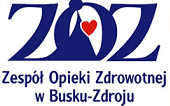 Zespół Opieki Zdrowotnej w Busku-Zdroju             ul Bohaterów Warszawy 67                  28-100 Busko- Zdrój                tel. centrala 41 378 24 01 NIP: 655-16-62-705	Regon: 000311467            e-mail: sekretariat@zoz.busko.com.pl       strona internetowa: www.szpitalbusko.pl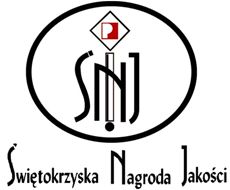 Laureat XVI edycji ŚNJ   w kategorii organizacji publicznych – ochrona  zdrowia.